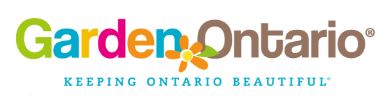 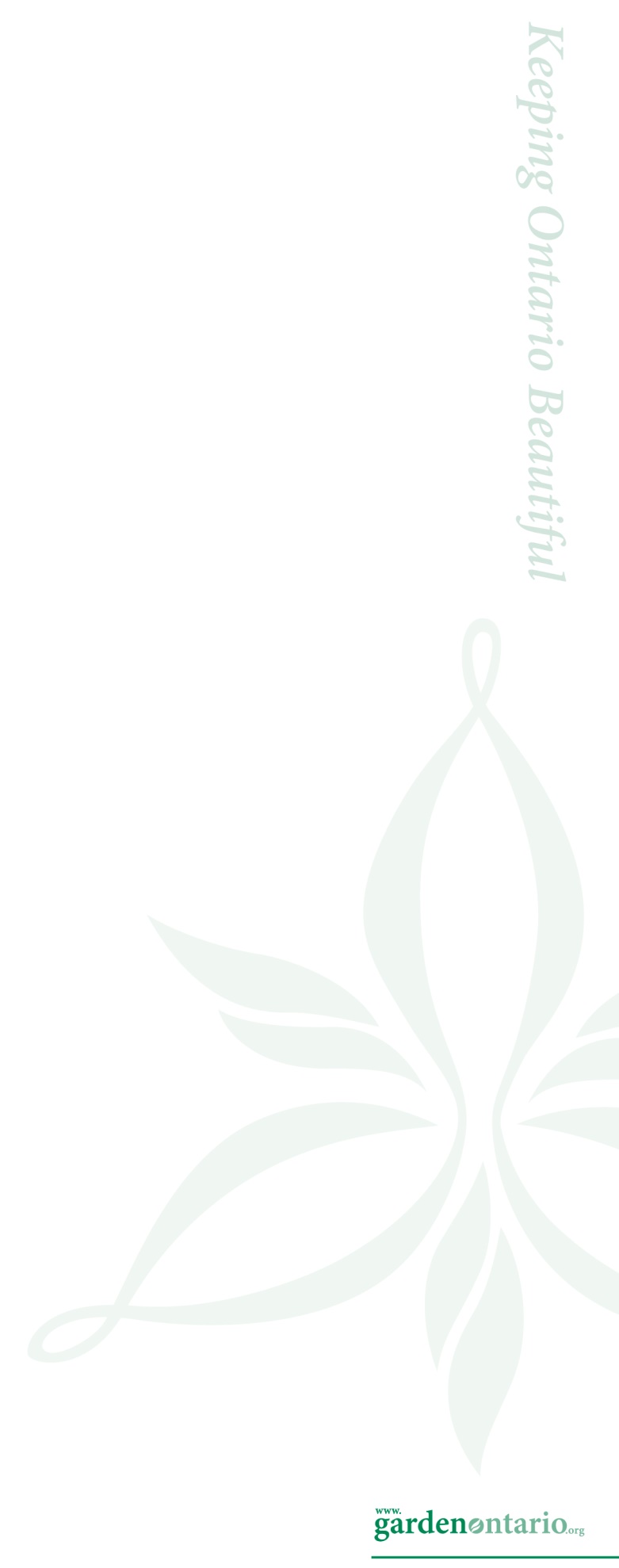 Ontario Horticultural Association AwardsThe OHA encourages Societies/Clubs to nominate deserving people for recognition with an OHA award.  These mandatory templates are meant to assist societies to provide information that is used to evaluate nominations.  We appreciate electronic submissions because they are much easier to read when circulated by e-mail.Technical AwardThis is a plaque which may be presented to a person who has been an asset as a technical advisor/coordinator/webmaster for a Society and/or a District and who has assisted with virtual meetings, coordinating virtual flower shows, assisting with TPON, etc. Nominee must be a member, in good standing, of an OHA Affiliated Society/Club, in good standing.  Nominations may be made each year, using the application form, giving full details of the nominee’s qualifications.  Applications must be sent to and received by the Awards Coordinator on or before February 28th.  NOTE:	Recipients of this award may only receive this award once.  Nominee For Award:		Horticultural Society/Club: 	District:	 Nominee’s Address: 			City: 		Postal Code:		Phone Number:		E-mail:			
Person Submitting Nomination:			Address: 			City: 	 Postal Code:	Phone Number:	E-mail: 	Description of service, experience and contributions as a Technical Advisor/Coordinator/Webmaster (add space as needed):  			 	Submissions must be no more than 6 pages.Nomination must be sent to and received by the Awards Coordinator on or before February 28th.  Please submit the nomination package to:Sharlene Desjardins, Awards Coordinator, 
Ontario Horticultural Association, 
P.O. Box 2123, Deep River, ON K0J 1P0, 
Email:  awards@gardenontario.org,   Phone:  613-584-1748